THE FLOORING CONTRACTORSEnvironmental Management SystemTHE FLOORING CONTRACTORSEnvironmental Management SystemInternal (Unaccredited)ISSUE NO:	3	ISSUE DATE: November 2019THE FLOORING CONTRACTORSEnvironmental Management SystemTHE FLOORING CONTRACTORSEnvironmental Management SystemContentsManaging our activities	4What will our EMS achieve?	5Identifying and minimising risks of pollution	6Operations and maintenance	6Environmental Audits	7Accidents	7Incidents and non-conformances	8Complaints	8Staff training and competence	9Odour, noise and emissions	9Documentation of legislation and other requirements	9Risk management and mitigation	12Environmental Policy Statement	23Sustainability Communities Policy Statement	24Environmental Control Measures	29Table 1 Environmental impacts plan and controls	30Environmental impacts plan and controls (Table 1 - Continued)	31Table 2A. Emissions to Air	32Table 2B. Energy Usage	34Table 2C. Emissions to Water	36Table 2D. Waste Disposal	38Table 2E. Nuisance	40Table 2F. Resource Consumption	42Table 2G. Land Contamination	44Table 3. General Waste Management	46Table 4. List of Procedures	48Table 5 Depot Maintenance checklist	50Table 6 Maintenance record	52Table 7 Accident/incident plan	53Table 8 Accident and incident record	57Table 9 Record of non-conformances	58Table 10 Complaints record	59Table 11 Staff responsibilities	60Table 12 Training checklist	60Table 13 Training record	62Table 14 Delegation of responsibilities	63Table 15 Register of legislation and other obligations	64EMS Amendment Record	65THE FLOORING CONTRACTORSEnvironmental Management SystemManaging our activitiesOur EMS is structured to help our business identify the environmental impacts resulting from our activities. It also helps manage and reduce those impacts, so that the environmental performance of the organisation is improved. This EMS will provide a methodical approach to planning, implementing and reviewing our environmental management.We will therefore identify and control the risks that our activities pose to the environment and human health.This EMS will:identify where efficiency savings can be made;ensure compliance with environmental legislation;identify and managing significant environmental impacts;provide benchmarks for improvement;help to manage resources.It will also provide a way for our business to plan for and demonstrate that steps have been taken to reduce or prevent environmental harm occurring as a result of our operations.It is the intention of THE FLOORING CONTRACTORS to operate an effective Environmental Management System. We will therefore manage and operate our activities:in accordance with a written management system that identifies and minimises risks of pollution, including those arising from operations, maintenance, accidents, incidents, non-conformances and those drawn to our attention as a result of complaints; andusing sufficient competent persons and resources.”We will ensure that an EMS is in place, that it is adequate for the activities taking place and that it’s being implemented and communicated to all staff.THE FLOORING CONTRACTORSEnvironmental Management SystemWhat will our EMS achieve?An effective EMS will:Minimise or prevent the risk of pollution to the environment by our activities which are being undertaken.Be implemented at a strategic level and integrated into corporate plans and policies so that all our staff know their environmental responsibilities.Assess our organisation’s environmental impacts and identify opportunities to reduce pollution to air, land and water.Reduce waste.Set out clear objectives and targets to minimise the significant environmental impacts.Record environmental performance against targets and industry performance indicators to encourage continual improvement.Ensure compliance with environmental legislation and take action to prevent and correct cases of non- compliance.Deliver good resource management and encourage sustainable development and financial benefits.Identify key interested parties and communicate company environmental performance to them clearly.THE FLOORING CONTRACTORSEnvironmental Management SystemIdentifying and minimising risks of pollutionThis means that our staff are required to understand how the activities carried out by our organisation can interact with the environment and cause pollution. Every possible source of pollution will be identified and controlled. Once these potential sources of pollution are identified plans need to be put in place to minimise the chance of our activities causing environmental pollution.A site plan or map can be useful in helping to identify the activities carried out on site. The map will include environmental considerations such as drainage (including both surface and foul drains), chemical and oil storage locations, location of waste skips, location of sample points for permits to discharge, wind direction, local neighbours, and potential areas of contaminated land and so on.The site plan doesn’t necessarily have to be a highly technical drawing but does need to represent all the main features of the site and be drawn to scale.The route and final destination of the drains will also be identified on the plan.Consider what is involved with each activity that takes place on the site and the pollution which may arise from it. Consider the pollution risks under normal operations as well as under abnormal operations, that is, when something goes wrong. Accidents can cause significant pollution over a short period of time and need to be minimised.Consider at a minimum:Process operation Plant and machineryWaste disposalSolid waste managementEmissions/discharges for example, noise and odour Water use/dischargesRaw materials used Storage of materials on siteTransportation and distribution Energy sources and usage Product designPackagingConsider how any potential pollution from the above activities could impact on the following:Air Water LandNeighbours SSSI’s,Operations and maintenanceWritten operating instructions will be provided to staff who are required to use any plant and equipment present onsite. The instructions will provide direction on how equipment is to be used to achieve the work objective and address any precautions which are to be taken as part of that work to ensure any risks to the environment posed by the use of the equipment are minimised or eliminated. These instructions will include details of what to do when things go wrong, that is, when the plant or equipment malfunction and how to stop a malfunction causing an adverse environmental impact.As a minimum any maintenance advice provided by a manufacturer, supplier or installer will be followed. As many pollution incidents can be traced back to a maintenance failure it’sTHE FLOORING CONTRACTORSEnvironmental Management Systemvery important that the EMS includes a plan for proactive and preventative not reactive maintenance of the plant and equipment used on the permitted site.Table 5 which can be found in Annex two is a simple maintenance checklist which, if used properly, could provide a plan for proactive maintenance.A record that the maintenance checks were actually carried out when they were scheduled will also be kept.Environmental AuditsThe audits are used to determine:Conformance to the management systemConformance with EMSCorrect implementation and maintenance.Results of internal audit provide information to the senior management team.Audit programmes are based on:Environmental / Health and Safety importance of an activityResults of previous audits.Audit procedures address audit scope, frequency and methodology together with defined responsibility for conducting and reporting audits.THE FLOORING CONTRACTORS conducts management reviews a minimum of annually. The agenda follows the Quality Management Review with the Addition of the following:Review of Objectives and Targets and Improvement PlansReview of Management Programmes and Objectives and TargetsReview of Significant New Legal RequirementsResults of any participation and consultation conducted Records are kept of the reviewsAccidentsTHE FLOORING CONTRACTORS will put in place an accident management plan which can be put into action as and when required. It will be clearly communicated to all employees, managers and contractors who work at the site.An organisation’s accident management plan will form part of our EMS. To produce an accident management plan the following steps will be taken:identify risks from the activities carried out that could damage the environment;assess how likely they are to happen and the potential environmental consequences;take action to minimise the potential causes and consequences of accidents;identify how to minimise the consequences will such accidents occur.If an accident does happen and it may cause an adverse environmental impact, THE FLOORING CONTRACTORS will be expected to:immediately do what it says in the accident management plan;do whatever else is necessary to minimise the environmental consequences;THE FLOORING CONTRACTORSEnvironmental Management Systemtake all precautions to ensure the health and safety of both employees and external people is not compromised;find out why the accident happened and take action to stop it happening again;review the accident management plan.The accident management plan will be reviewed at least every 4 years, if management or named responsible people change or as soon as possible after an accident. Any updates or changes needed must then be put into an updated accident management plan. If no changes are needed record the date of the review and the fact that no changes were needed.An accident management plan will include:A site map, which will include all the information mentioned in section 2.2.1 as well as information on where accident response equipment such as spill kits and fire extinguishers are located.A list of key contacts and contact numbers.Information on preventing accidents which could occur on the site and what to do if an accident happens.Incidents and non-conformancesAll incidents and non-conformances will be recorded. This includes those reported by external people as well as those picked up in monitoring, reviews and audits of the site.Incidents that require investigation include any malfunction, breakdown or failure of plant or equipment or techniques and any near misses which affect or potentially affect the environment. Non-conformances include where themanagement system is not followed as well as non- compliances with the conditions in the permit.If an incident or non-conformance occurs the EMS will be reviewed to find the root cause of the problem and steps will be taken to ensure that there is no re-occurrence. The findings of the review will be communicated to employees to ensure they understand any changes that need to be made to operations or procedures.Table 8 will be useful in recording accidents and incidents which occur on site. Table 9 will be useful in recording non- conformances which occur on site. Both these tables can be found in the annexes.Operatives will have site security measures in place, if necessary, to prevent unauthorised access to the site and any resultant pollution that unauthorised access may cause to the environment or human health.THE FLOORING CONTRACTORS maintains procedures for dealing with non-conformance; these will identify responsibilities and authority for:Accident and incident InvestigationInitiating corrective/preventative action.Identifying route causeContinual improvement activitiesCommunicating the issues and effectiveness of actions takenRecords are maintained of implementation and changes of documentation resulting from corrective and preventative action.ComplaintsTHE FLOORING CONTRACTORSEnvironmental Management SystemAll complaints received by THE FLOORING CONTRACTORS about their activities will be recorded and acted upon. Table 10, in the annexes, contains an example complaints record form. If the site receives a complaint this form will be completed. The forms can be used as evidence that any complaints received have been taken seriously and that actions have been taken to rectify any problems identified.Staff training and competenceThere will be enough competent staff to manage and operate the sites activities without causing pollution. Staff will be competent in the activities they are expected to carry out. Staff are expected to not only be competent in normal situations but also be adequately trained so that they are competent in abnormal situations such as plant failures or accidents.Staff roles and responsibilities will be clearly defined and names will be placed against each role and responsibility for example, who is the technically competent person for the site.The training checklist and record forms tables 12 and 13 may help to ensure that the recording requirements for training received by staff are met. The training checklist can be used to identify the training required for each different role in the organisation. It will need to be modified for each specific site. The training requirements listed on the forms are examples only.There is also a delegation of responsibilities form, table 14. This form is to be used when a member of staff is away from work, for example annual leave, on long term sick leave or on maternity leave. This is to ensure that the duties normally carried out by that person are delegated to another suitably trained person.Odour, noise and emissionsThe Environmental Regulations require the control of pollution including odour, noise and emissions. The potential impacts of these need to be controlled as they can have serious adverse impacts on the environment and human health. Odour, noise and emissions will be included as part of a sites EMS, as the plans will include information on how to minimise adverse impacts arising from any odour, noise or emissions produced as part of the activities carried out on the site.Documentation of legislation and other requirementsOperatives on site will keep a record of any applicable environmental obligations, permits, exemptions, codes of practice, legislation and any other requirements they are signed up to.The legislation which is relevant to the activities will be kept, preferably on a register along with the names of those people in the organisation who are responsible for ensuring it is complied with.THE FLOORING CONTRACTORS use the Environment Agency website https://www.gov.uk/government/organisations/environment-agencyto identify which legislation is applicable. Industry codes of practice, for example, quality protocols being used on the site and non- regulatory guidelines will also be adhered to. Table 15 contains an example register of legislation and other obligations. Remember in order for any EMS to be effective it will be implemented, and there will be evidence in the day to day activities taking place on the site that the EMS is being used.The procedures ensure that:Documentation can be locatedDocumentation is reviewed, revised and approved by authorised personnelTHE FLOORING CONTRACTORSEnvironmental Management SystemThe latest issues of documents are available issued at all appropriate locationsDocumentation is promptly withdrawn when obsoleteObsolete documents retained for legal and/or knowledge preservation purposes are suitably identified.Procedures are maintained for the creation and modification of documentation. All procedures and work instructions carry issue status and issue dates. All forms will carry issue status.– ManagementGeneral managementTHE FLOORING CONTRACTORS will manage and operate the activities:in accordance with a written management system that identifies and minimises risks of pollution, including those arising from operations, maintenance, accidents, incidents, non-conformances, closure and those drawn to the attention of THE FLOORING CONTRACTORS as a result of complaints; andusing sufficient competent persons and resources.Avoidance, recovery and disposal of wastes produced by the activitiesTHE FLOORING CONTRACTORS will take appropriate measures to ensure that:the waste hierarchy referred to in Article 4 of the Waste Framework Directive is applied to the generation of waste by the activities; andany waste generated by the activities is treated in accordance with the waste hierarchy referred to in Article 4 of the Waste Framework Directive; andwhere disposal is necessary, this is undertaken in a manner which minimises its impact on the environment.THE FLOORING CONTRACTORS will review and record at least every four years whether changes to those measures will be made and take any further appropriate measures identified by a review.– Emissions and monitoringEmissions of substances not controlled by emission limitsTHE FLOORING CONTRACTORS will:if notified that the activities are giving rise to pollution, submit to the Environment Agency for approval within the period specified, an emissions management plan;implement the approved emissions management plan, from the date of approval, unless otherwise agreed in writing by the Environment Agency.OdourTHE FLOORING CONTRACTORS will:if notified that the activities are giving rise to pollution due to odour, submit to the Environment Agency forTHE FLOORING CONTRACTORSEnvironmental Management Systemapproval within the period specified, an odour management plan;implement the approved odour management plan, from the date of approval, unless otherwise agreed in writing by the Environment Agency.Noise and vibrationTHE FLOORING CONTRACTORS will:if notified that the activities are giving rise to pollution due to noise and vibration, submit to the Environment Agency for approval within the period specified, a noise and vibration management plan;implement the approved noise and vibration management plan, from the date of approval, unless otherwise agreed in writing by the Environment Agency.– InformationRecords(d) be retained for at least 6 years from the date when the records were made.4.1.2	THE FLOORING CONTRACTORS will keep all records, plans and the management system required to bemaintainedTHE FLOORING CONTRACTORSEnvironmental Management SystemRisk management and mitigationTHE FLOORING CONTRACTORSEnvironmental Management SystemTHE FLOORING CONTRACTORSEnvironmental Management SystemTHE FLOORING CONTRACTORSEnvironmental Management SystemTHE FLOORING CONTRACTORSEnvironmental Management SystemTHE FLOORING CONTRACTORSEnvironmental Management SystemTHE FLOORING CONTRACTORSEnvironmental Management SystemTHE FLOORING CONTRACTORSEnvironmental Management SystemTHE FLOORING CONTRACTORSEnvironmental Management SystemTHE FLOORING CONTRACTORSEnvironmental Management SystemTHE FLOORING CONTRACTORSEnvironmental Management SystemTHE FLOORING CONTRACTORSEnvironmental Management SystemEnvironmental Policy StatementTHE FLOORING CONTRACTORS, acknowledges the environmental implications of its activities and will ensure that all operations are carried out in order to achieve a high standard of environmental compliance.James Harper, Managing Director recognize THE FLOORING CONTRACTORS’s responsibility with regard to compliance with relevant environmental legislation standards and regulations and will work towards the most effective methods, and adopt a position of responsibility by committing to a policy of continuous improvement and pollution prevention.This policy will be made available internally to our staff and externally to our suppliers, contractors and clients.The environmental impact of any awarded contracts will be fully considered as an integral part of “new business” policy.The principal contracting function of THE FLOORING CONTRACTORS is the provision of Building related solutions and allied services for Public Sector and RSL clientsIn doing so we will:Provide guidance on recycling opportunities and promote the reuse of materials with a recycled content.Ensure compliance with all relevant legislation, regulations and standardsMonitor progress on a regular basis with a view to improve environmental performanceManaging Director James Harper November 2019THE FLOORING CONTRACTORSEnvironmental Management SystemSustainability Communities Policy StatementApproach to supporting corporate strategic priorities of up skilling local workforce, creating local employment opportunities, providing apprenticeships and other training opportunities.THE FLOORING CONTRACTORS is committed to promoting sustainable development and we believe we can contribute to aspirations by making a difference to the local community in which we deliver our services. The following are examples of how we will contribute to corporate and social responsibility.We recognise the need to attract, recruit and retain motivated people using a fair and consistent approach to allow us to be an employer of choice.THE FLOORING CONTRACTORS’s recruitment process is based on our quality procedures so that a consistent approach is maintained across the company and ensures compliance with all legal requirements. It also ensures that all managers and supervisors who are involved in bringing people into the organisation are aware of the importance of getting it right and what they need to do to recruit people. THE FLOORING CONTRACTORS has a robust procedure in respect of vetting and licensing of staff in accordance with BS7858 (Vetting and Screening) prior to working on any site in accordance with the requirements of the Private Security Industry Act 2001, and more recently Disclosure and Barring (DBS).Our recruitment approach is as follows:Job Centre PlusSpecialist Recruitment AgenciesPublications - local press & industry journalsSchools/collegesConnexion Partnership servicesStaff ReferralsInternal recruitment and promotionTHE FLOORING CONTRACTORS – Employment and Skills PledgeTHE FLOORING CONTRACTORS will consider ways our service can create new employment opportunities and stimulate business opportunities locally by:Fair recruitment practices offering opportunities for all, including employees working within the supply chain. Value creation by offering training initiatives, apprenticeships and skills development to individuals for all ages and businessesOffering opportunities to contribute to the wider economic value of the area by developing a diverse business base and a diverse, skilled work forceActively encourage local firms to compete for sub contract work (CEEQUAL)Sourcing locally available materialsDevelop diversity and equality initiatives to encourage small firms, ethnic minority businesses, social enterprise and voluntary and community sector suppliersTraining: jointly train our staff in equality, diversity and inclusionAs a partnership we can demonstrate positive commitment by interviewing and recruiting disabled people by signing up to the Job Centre Plus Two Ticks symbol.THE FLOORING CONTRACTORSEnvironmental Management SystemLocal BenefitsTHE FLOORING CONTRACTORS commit to adopting the ‘proximity theory’ whereby, wherever reasonably practicable, we recruit new staff from within the community in which they are most likely to be employed. The company is committed to valuing and promoting diversity and opportunity in all areas of recruitment, employment, training and promotion. The Company will work towards an environment that is based on merit and inclusiveness, where all employees can develop their full potential, irrespective of their race, gender, marital status, age, disability, religion or sexual orientation.The company is fully committed to the elimination of unlawful and unfair discrimination, and values the differences that a diverse workforce brings to the organisation.All employees are responsible for the promotion and advancement of this policy. Behaviour, actions or words that transgress the policy will not be tolerated and will be dealt with in line with the company’s disciplinary policy.Workforce developmentTHE FLOORING CONTRACTORS recognises that the induction process and on-going staff development is key to welcoming and retaining staff to the organisation.One of our current business development initiatives is to achieve ‘Investors in People’ accreditation which will formalise our arrangements in respect of on-going training for all of our employees. Our staff training policy ensures that we have sufficient reserves of trained and competent staff within each job set in order to meet the needs of the contracts we are working on but also allows the personal development of all our people, enabling them to be efficient and effective workers, competent in their particular profession or skill.Training needs will be identified through the annual appraisal system which identifies individual needs in order for staff to achieve their own personal targets and to ensure that our members of staffare proficient in the competencies identified. We will ensure that all training adds value to THE FLOORING CONTRACTORS and that of our clients’ businesses.Qualifications and ExperienceWe are fully committed to ensuring all employees have access to tools to develop a broad range of knowledge and skills, enabling them to take ownership and drive their personal development.Learning can take place initially through a college course and then training is either provided through visits to manufacturers’ factories and/or the opportunity to go on site with the manufacturer.Initial induction programmes are provided for all key roles, followed by training with customer relations, good practice, and management development where appropriate.We encourage continuous staff training and development both on site and within our offices. In order for our staff to keep on track with advances in technology, training and development plays a key part in the success of our business.We currently have several employees who are on apprenticeship programmes with us, and several who have completed their apprenticeships and are now fully qualified engineers. All of our engineers are trained to the highest standard of City and Guilds qualification at college, and are provided with continuous on and off site training, including demonstrations and training on new and upcoming equipment and systems.We include provisions for training courses in our yearly budget, and actively seek any local funding that may well be available to assist us with any of our training and development needs.All our engineers are trained to the highest standards in City & Guilds 1 & 2.Induction training for new employees, including those joining the company for a short period includes:THE FLOORING CONTRACTORSEnvironmental Management SystemStaff development will include the following initiatives:Site Level Training/Toolbox TalksIndustry accredited coursesApprenticeship schemesPersonal Performance AppraisalOperative Skills and Performance ReviewAnnual training programmeExternal training coursesEmployee award schemes relating to corporate identity, performance and customer focus.THE FLOORING CONTRACTORS promise to:Ensure our recruitment policy is aligned to the requirements of the Security Industry Authority in respect of vetting and trainingEnsure that we are compliant with our transparent recruitment policy including our equal opportunity and diversity policy.Resource Continuity and AssuranceTHE FLOORING CONTRACTORS enjoys a committed workforce with little staff absence and a very low staff turnover. Many of our engineers have trained with us and are very much part of our family business.This provides the platform for working relationships to be developed and we will ensure that the engineers have ownerships of their own portfolio of buildings. This will further increase the user experience of our electrical maintenance service.Our contract managers are responsible for all human resource / personnel matters and will be supported by our Merseyside based HR Manager at our headquarters.This team will have the people skills, experience and knowledge to look after the welfare, training, development and HR interests ofour team. They will treat each employee as an individual, helping them achieve their aspirations as this in turn will ensure the future success of the company and the service level that we are able to provide you.Our policy is to create an environment in which our people want to be a contributing member of a successful team. We will look after their health and welfare, we will train them properly, and we will ensure that they are not expected to work in unsatisfactory conditions. We make every effort to ensure a balance between home and work life and ensure compliance with the Working Time Directive with regard to working hours and rest periods.THE FLOORING CONTRACTORSEnvironmental Management SystemHow waste from sites will be reduced, reused and recycled We recognise the impact that our operations can potentially have on the environment. We will work to ensure our operations are aligned so that we can make wider sustainable improvements whilst also producing community focused strategies.We will comply and help to achieve business corporate sustainability targets and ensure compliance with the law with respect to waste management and recycling..The environmental impact of our operations is monitored at company, contract and site levels across all of our work streams. With monitoring in place, we then initiate actions to reduce environmental impact, such as route planning and more energy efficient engines.Through the EMS we are able to demonstrate our commitment to effective environmental management whilst also ensuring environmental legal compliance. In addition it allows us to:Develop systems continuously to achieve client environmental aspirationsEnsure we are framework leaders in managing the environmentDemonstrate commitment to environmental best practiceIt is our intentions at all times to build a supply chain within the locality within which we operate. We commit therefore to establishing fully developed supply chains within the geographical area in which we are operating. For example, our current nearest supplier is just 4 miles away from our control centre. If we were awarded work across the region, we would identify appropriate supply chain provisions within that area, which both supports the local area and reduces our carbon footprint. Any sub-contractors will operate to our stringent standards using developed programmes and quality plans.THE FLOORING CONTRACTORS recognises that all the products and services we procure have both environmental and social impacts and is committed to addressing these through our procurement procedures.At all times THE FLOORING CONTRACTORS will promote the philosophy of sustainable repair and reuse rather than dispose and replace.The primary way in which we can influence these impacts is through engaging with our supply chain. Therefore, the overall aims of our sustainable procurement policy are to:Provide a framework for bringing environmental and social criteria into procurement decisions,Seek assurance from our suppliers and contractors that the environmental and social impacts of the products and services we procure have been minimized.We endeavour to achieve this by:Complying with all relevant current statutory regulations that impact on purchasing, and requiring that suppliers and contractors, and their supply chains, do the same. Also, giving a preference to procuring environmentally sustainable materials and services which:Minimise climate change impactsMinimise ecological damage, such as loss of habitats and biodiversityMinimise the depletion of non-renewable resourcesRe-use, recycle, refill, recharge and reconditionEnsure, where possible, all purchased goods have a recycled contentHave a low embodied energy/high Green Guide to specification ratingReduce water useTHE FLOORING CONTRACTORSEnvironmental Management SystemAre accredited to a recognised environmental standardGives a preference to procuring materials and services which are ethically sourced. For those goods and services being sourced from developing countries, we expect suppliers to demonstrate that minimum supply chain labour standards have been met.Uses local suppliers and contractors to minimise the environmental impact associated with transportation and to support the local economy, as appropriate.Encourages all suppliers and contractors to have a health & safety policy and health and safety management system in place.Encourages all suppliers and contractors to have an environmental policy and an environmental management system in placeFor small companies, encourages the adoption of environmental policies which lead to improved environmental performance.Continues to work with our suppliers to explore the challenges and opportunities associated with sustainable procurement.Minimising carbon emissions and sustainable contract deliveryTHE FLOORING CONTRACTORS acknowledges the impact that our operations may potentially have on the environment. The clear objective of THE FLOORING CONTRACTORS is to minimise any impact on the environment by maximising the sustainability of our service by:Provide a framework for bringing environmental and social criteria into procurement decisions,Seek assurance from our suppliers and contractors that the environmental and social impacts of the products and services we procure have been minimised.Complying with all relevant current statutory regulations that impact on purchasing and requiring that suppliers and contractors (and their supply chains) do the same.Giving a preference to procuring environmentally sustainable materials and services which:Minimise climate change impacts and ecological damage, such as loss of habitats and biodiversityMinimise the depletion of non-renewable resourcesRe-use, recycle, refill, recharge and reconditionEnsure, where possible, all purchased goods have a recycled contentIntelligent route optimisation to reduce our carbon footprint and thereby increasing our efficiency and effectiveness. All our vans are fitted with tracking devices, reducing unnecessary mileage and we can monitor their driving habits to ensure they are driving in accordance with our fuel efficient driving policyOur use of PDA’s integrated without IT led contract administration provides field base efficiencies and reduces our paper based systems.Preventing pollution, reducing waste and ensuring that measures are implemented to protect and preserve natural habitats, flora and fauna;Considering the effects that our operations may have on the local communityPromoting environmental awareness amongst our suppliers, contractors and partners by implementation of operational procedures;Seeking to work in partnership with the community by behaving in a considerate and socially responsible manner;Ensuring effective and expedient incident control, investigation and reportingTHE FLOORING CONTRACTORS is a business committed to continuously improving economic and environmental standards, whilst providing cost effective, sustainable solutions to your requirements. We commit to working with you to help you achieve your carbon reduction targets.THE FLOORING CONTRACTORSEnvironmental Management SystemEnvironmental Control MeasuresTHE FLOORING CONTRACTORSEnvironmental Management SystemTable 1 Environmental impacts plan and controlsTHE FLOORING CONTRACTORSEnvironmental Management SystemEnvironmental impacts plan and controls (Table 1 - Continued)THE FLOORING CONTRACTORSEnvironmental Management SystemTHE FLOORING CONTRACTORSEnvironmental Management SystemTHE FLOORING CONTRACTORSEnvironmental Management SystemTHE FLOORING CONTRACTORSEnvironmental Management SystemTHE FLOORING CONTRACTORSEnvironmental Management SystemTHE FLOORING CONTRACTORSEnvironmental Management SystemTHE FLOORING CONTRACTORSEnvironmental Management SystemTHE FLOORING CONTRACTORSEnvironmental Management SystemTHE FLOORING CONTRACTORSEnvironmental Management SystemTHE FLOORING CONTRACTORSEnvironmental Management SystemTHE FLOORING CONTRACTORSEnvironmental Management SystemTHE FLOORING CONTRACTORSEnvironmental Management SystemTHE FLOORING CONTRACTORSEnvironmental Management SystemTHE FLOORING CONTRACTORSEnvironmental Management SystemTHE FLOORING CONTRACTORSEnvironmental Management SystemTHE FLOORING CONTRACTORSEnvironmental Management SystemTable 5 Depot Maintenance checklistUse as many forms as required (the examples may or may not be applicable for your site – amend as appropriate)THE FLOORING CONTRACTORSEnvironmental Management SystemTable 5 Maintenance checklistUse as many forms as required, photocopy this blank form before first use to ensure you have easily accessible copies for the future.THE FLOORING CONTRACTORSEnvironmental Management SystemTable 6 Maintenance recordTHE FLOORING CONTRACTORSEnvironmental Management SystemTable 7 Accident/incident planTHE FLOORING CONTRACTORSEnvironmental Management SystemTHE FLOORING CONTRACTORSEnvironmental Management SystemTHE FLOORING CONTRACTORSEnvironmental Management SystemTHE FLOORING CONTRACTORSEnvironmental Management SystemTable 8 Accident and incident recordTHE FLOORING CONTRACTORSEnvironmental Management SystemTable 9 Record of non-conformancesTHE FLOORING CONTRACTORSEnvironmental Management SystemTable 10 Complaints recordTHE FLOORING CONTRACTORSEnvironmental Management SystemTable 11 Staff responsibilitiesTable 12 Training checklistUse as many of these forms as requiredTHE FLOORING CONTRACTORSEnvironmental Management System(the examples included may or may not be applicable for your site – amend as appropriate)THE FLOORING CONTRACTORSEnvironmental Management SystemTable 13 Training recordTHE FLOORING CONTRACTORSEnvironmental Management SystemTable 14 Delegation of responsibilities.THE FLOORING CONTRACTORSEnvironmental Management SystemTable 15 Register of legislation and other obligationsTHE FLOORING CONTRACTORS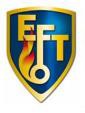 Environmental Management SystemEMS Amendment RecordData and informationData and informationData and informationData and informationJudgementJudgementAction (by permitting)Action (by permitting)ReceptorSourceHarmPathwayProbability of exposureConsequenc eMagnitude of riskJustification for magnitudeRisk managementResidual riskWhat is at risk?What is the agentWhat are theHow might theHow likely isHow severeWhat is theOn what did I base my judgement?How can I bestWhat is theWhat do I wish toor process withharmfulreceptor come intothis contact?will theoverallmanage the risk tomagnitude of theprotect?potential to causeconsequences ifcontact with theconsequencesmagnitude ofreduce the magnitude?risk afterharm?things go wrong?source?be if thisthe risk?management?occurs?(This residual riskwill be controlledby ComplianceAssessment).Data and informationData and informationData and informationData and informationJudgementJudgementAction (by permitting)Action (by permitting)ReceptorSourceHarmPathwayProbability of exposureConsequenc eMagnitude of riskJustification for magnitudeRisk managementResidual riskWhat is at risk? What do I wish to protect?What is the agent or process with potential to cause harm?What are the harmful consequences if things go wrong?How might the receptor come into contact with the source?How likely is this contact?How severe will the consequences be if this occurs?What is the overall magnitude of the risk?On what did I base my judgement?How can I best manage the risk to reduce the magnitude?What is the magnitude of the risk after management? (This residual risk will be controlled by Compliance Assessment).Local human populationReleases of particulate matter (dusts) and micro- organisms (bioaerosols).Harm to human health - respiratory irritation and illness.Air transport then inhalation.HighMediumHighPermitted waste types are inert and non hazardous and do not include dusts, powders or loose fibres and have a low potential to produce bioaerosols, but the treatment activities will produce particulate matter so a high magnitude risk is estimated. The permitted level of throughput and potential size of the facility means there is potential for exposure if anyone is living or working close to the site (apart from THE FLOORING CONTRACTORS andemployees). There is potential for increased dust generation from permitted activities during prolonged dry periods e.g. summer months.SR - Emissions of substances not controlled by emission limits (excluding odour and noise) will not cause pollution.THE FLOORING CONTRACTORSwill not be taken to have breached this rule if appropriate measures, including, but not limited to, those specified in any approved emissions management plan, have been taken to prevent or where that is not practicable, to minimise, those emissions. SR (if required) - emissions management plan.LowLocal human populationAs aboveNuisance - dust on cars, clothing etc.Air transport then depositionHighLowMediumAs above. Local residents often sensitive to dust.As aboveLowData and informationData and informationData and informationData and informationJudgementJudgementAction (by permitting)Action (by permitting)ReceptorSourceHarmPathwayProbability of exposureConsequenc eMagnitude of riskJustification for magnitudeRisk managementResidual riskWhat is at risk? What do I wish to protect?What is the agent or process with potential to cause harm?What are the harmful consequences if things go wrong?How might the receptor come into contact with the source?How likely is this contact?How severe will the consequences be if this occurs?What is the overall magnitude of the risk?On what did I base my judgement?How can I best manage the risk to reduce the magnitude?What is the magnitude of the risk after management? (This residual risk will be controlled by Compliance Assessment).Local human population, livestock and wildlife.LitterNuisance, loss of amenity and harm to animal healthAir transport then depositionLowLowLowLocal residents often sensitive to litter, however permitted waste types have low litter potential.As above. Appropriate measures could include clearing litter arising from theactivities from affected areas outside the site.Very lowLocal human populationWaste, litter and mud on local roadsNuisance, loss of amenity, road traffic accidents.Vehicles entering and leaving site.MediumMediumMediumRoad safety, local residents often sensitive to mud on roads.As above. Appropriate measures could include clearing waste, litter and mud arising from theactivities from affected areas outside the site.LowLocal human populationOdourNuisance, loss of amenityAir transport then inhalation.LowLowLowLocal residents often sensitive to odour, however permitted waste types have low odour potential.SR - emissions will be free from odour….SR (if required) - odour management plan.Very lowData and informationData and informationData and informationData and informationJudgementJudgementAction (by permitting)Action (by permitting)ReceptorSourceHarmPathwayProbability of exposureConsequenc eMagnitude of riskJustification for magnitudeRisk managementResidual riskWhat is at risk? What do I wish to protect?What is the agent or process with potential to cause harm?What are the harmful consequences if things go wrong?How might the receptor come into contact with the source?How likely is this contact?How severe will the consequences be if this occurs?What is the overall magnitude of the risk?On what did I base my judgement?How can I best manage the risk to reduce the magnitude?What is the magnitude of the risk after management? (This residual risk will be controlled by Compliance Assessment).Local human populationNoise and vibrationNuisance, loss of amenity, loss of sleep.Noise through the air and vibration through the ground.MediumMediumMediumLocal residents often sensitive to noise and vibrationSR - emissions will be free from noise and vibration	SR (ifrequired) - noise and vibration management plan.LowData and informationData and informationData and informationData and informationJudgementJudgementAction (by permitting)Action (by permitting)ReceptorSourceHarmPathwayProbability of exposureConsequenc eMagnitude of riskJustification for magnitudeRisk managementResidual riskWhat is at risk? What do I wish to protect?What is the agent or process with potential to cause harm?What are the harmful consequences if things go wrong?How might the receptor come into contact with the source?How likely is this contact?How severe will the consequences be if this occurs?What is the overall magnitude of the risk?On what did I base my judgement?How can I best manage the risk to reduce the magnitude?What is the magnitude of the risk after management? (This residual risk will be controlled by Compliance Assessment).Local human populationScavenging animals and scavenging birdsHarm to human health - from waste carried off site and faeces. Nuisance and loss of amenity.Air transport and over landLowMediumLowPermitted wastes unlikely to attract scavenging animals and birds but may become nesting / breeding sites.SR - Emissions of substances not controlled by emission limits (excluding odour and noise) will not cause pollution.THE FLOORING CONTRACTORSwill not be taken to have breached this rule if appropriate measures, including, but not limited to, those specified in any approved emissions management plan, have been taken to prevent or where that is not practicable, to minimise, those emissions. SR (if required) - emissions management plan.Very lowLocal human populationPests (e.g. flies)Harm to human health, nuisance, loss of amenityAir transport and over landLowMediumLowPermitted waste types unlikely to attract pests.As aboveVery lowData and informationData and informationData and informationData and informationJudgementJudgementAction (by permitting)Action (by permitting)ReceptorSourceHarmPathwayProbability of exposureConsequenc eMagnitude of riskJustification for magnitudeRisk managementResidual riskWhat is at risk? What do I wish to protect?What is the agent or process with potential to cause harm?What are the harmful consequences if things go wrong?How might the receptor come into contact with the source?How likely is this contact?How severe will the consequences be if this occurs?What is the overall magnitude of the risk?On what did I base my judgement?How can I best manage the risk to reduce the magnitude?What is the magnitude of the risk after management? (This residual risk will be controlled by Compliance Assessment).Local human population and local environmentFlooding of siteIf waste is washed off site it may contaminate buildings / gardens / natural habitats downstream.Flood watersLowLowLowPermitted waste types are inert and non hazardous so any waste washed off site will add to the volume of the local post-flood clean up workload, rather than the hazard.SR -requires a written management system that identifies and minimises risks of pollution, including those arising from operations, maintenance, accidents, incidents, non-conformances (will include flood risk management).Very lowLocal human population and / or livestock after gaining unauthorised access to the waste operationAll on-site hazards: wastes; machinery and vehicles.Bodily injuryDirect physical contactMediumLowLowPermitted waste types are inert therefore only a low magnitude risk is estimatedSR - activities will be managed and operated in accordance with a management system (will include site security measures to prevent unauthorised access).LowData and informationData and informationData and informationData and informationJudgementJudgementAction (by permitting)Action (by permitting)ReceptorSourceHarmPathwayProbability of exposureConsequenc eMagnitude of riskJustification for magnitudeRisk managementResidual riskWhat is at risk? What do I wish to protect?What is the agent or process with potential to cause harm?What are the harmful consequences if things go wrong?How might the receptor come into contact with the source?How likely is this contact?How severe will the consequences be if this occurs?What is the overall magnitude of the risk?On what did I base my judgement?How can I best manage the risk to reduce the magnitude?What is the magnitude of the risk after management? (This residual risk will be controlled by Compliance Assessment).Local human population and local environment.Arson and / or vandalism causing the release of polluting materials to air (smoke or fumes), water or land.Respiratory irritation, illness and nuisance to local population. Injury to staff, fire fighters or arsonists/vandals. Pollution of water or land.Air transport of smoke. Spillages and contaminated firewater by direct run-off from site and via surface water drains and ditches.MediumLowLowPermitted waste types do not include any flammable materials so a low magnitude risk is estimated.SR -requires a written management system that identifies and minimises risks of pollution, including those arising from operations, maintenance, accidents, incidents, non-conformances (will include fire and spillages).LowLocal human population and local environmentAccidental fire causing the release of polluting materials to air (smoke or fumes), water or land.Respiratory irritation, illness and nuisance to local population. Injury to staff or fire fighters.Pollution of water or land.As above.MediumLowLowAs above.As above (excluding comments on access to waste). Permitted activities do not include the burning of waste.LowData and informationData and informationData and informationData and informationJudgementJudgementAction (by permitting)Action (by permitting)ReceptorSourceHarmPathwayProbability of exposureConsequenc eMagnitude of riskJustification for magnitudeRisk managementResidual riskWhat is at risk? What do I wish to protect?What is the agent or process with potential to cause harm?What are the harmful consequences if things go wrong?How might the receptor come into contact with the source?How likely is this contact?How severe will the consequences be if this occurs?What is the overall magnitude of the risk?On what did I base my judgement?How can I best manage the risk to reduce the magnitude?What is the magnitude of the risk after management? (This residual risk will be controlled by Compliance Assessment).All surface waters close to and downstream of site.Spillage of liquids, leachate from waste, contaminated rainwater run-off from waste e.g. containing suspended solids.Acute effects: oxygen depletion, fish kill and algal bloomsDirect run-off from site across ground surface, via surface water drains, ditches etc.LowLowLowPermitted waste types do not include sludges or liquids so only a medium magnitude risk is estimated. No point source emissions to water are permitted, but there is potential for contaminated rainwater run-off from wastes stored outside buildings especially during heavy rain.SR - All liquids will be provided with secondary containment....(applies to non- wastes such as fuels). Run-off restricted by SR on emissions of substances	, withappropriate measures. Wastes from potentially contaminated sites require analysis.Storage & spreading has distance limitations from watercourses.Very lowAll surface waters close to and downstream of site.As aboveChronic effects: deterioration of water qualityAs above. Indirect run-off via the soil layerLowLowLowWaste types are non-hazardous and inert so harm is likely to be temporary and reversible.As aboveVery lowData and informationData and informationData and informationData and informationJudgementJudgementAction (by permitting)Action (by permitting)ReceptorSourceHarmPathwayProbability of exposureConsequenc eMagnitude of riskJustification for magnitudeRisk managementResidual riskWhat is at risk? What do I wish to protect?What is the agent or process with potential to cause harm?What are the harmful consequences if things go wrong?How might the receptor come into contact with the source?How likely is this contact?How severe will the consequences be if this occurs?What is the overall magnitude of the risk?On what did I base my judgement?How can I best manage the risk to reduce the magnitude?What is the magnitude of the risk after management? (This residual risk will be controlled by Compliance Assessment).Abstraction from watercourse downstream of facility (for agricultural or potable use).As aboveAcute effects, closure of abstraction intakes.Direct run-off from site across ground surface, via surface water drains, ditches etc. then abstraction.LowLowLowWatercourse must have medium / high flow for abstraction to be permitted, which will dilute contaminated run- off.As above. Also activities will be 50 metres from any spring or well, or from any borehole not used to supply water for domestic or food production purposes or 50m from any spring or well or any borehole used for the supply of water for human consumption. This must include private water suppliesVery lowGroundwaterAs aboveChronic effects: contamination of groundwater, requiring treatment of water or closure of borehole.Transport through soil/groundwater then extraction at borehole.LowLowLowPermitted wastes unlikely to contaminate groundwater.As aboveVery lowData and informationData and informationData and informationData and informationJudgementJudgementAction (by permitting)Action (by permitting)ReceptorSourceHarmPathwayProbability of exposureConsequenc eMagnitude of riskJustification for magnitudeRisk managementResidual riskWhat is at risk? What do I wish to protect?What is the agent or process with potential to cause harm?What are the harmful consequences if things go wrong?How might the receptor come into contact with the source?How likely is this contact?How severe will the consequences be if this occurs?What is the overall magnitude of the risk?On what did I base my judgement?How can I best manage the risk to reduce the magnitude?What is the magnitude of the risk after management? (This residual risk will be controlled by Compliance Assessment).Local human populationContaminated waters used for recreational purposesHarm to human health - skin damage or gastro- intestinal illness.Direct contact or ingestionLowMediumLowUnlikely to occur, but might restrict recreational use.SR - Emissions of substances not controlled by emission limits (excluding odour and noise) will not cause pollution.THE FLOORING CONTRACTORSwill not be taken to have breached this rule if appropriate measures, including, but not limited to, those specified in any approved emissions management plan, have been taken to prevent or where that is not practicable, to minimise, those emissions. SR (if required) - emissions management plan.Very lowData and informationData and informationData and informationData and informationJudgementJudgementAction (by permitting)Action (by permitting)Action (by permitting)ReceptorSourceHarmPathwayProbability of exposureConsequenc eMagnitude of riskJustification for magnitudeRisk managementResidual riskResidual riskWhat is at risk? What do I wish to protect?What is the agent or process with potential to cause harm?What are the harmful consequences if things go wrong?How might the receptor come into contact with the source?How likely is this contact?How severe will the consequences be if this occurs?What is the overall magnitude of the risk?On what did I base my judgement?How can I best manage the risk to reduce the magnitude?What is the magnitude of the risk after management? (This residual risk will be controlled by Compliance Assessment).What is the magnitude of the risk after management? (This residual risk will be controlled by Compliance Assessment).Protected sites - European sites and SSSIsAnyHarm to protected site through toxic contamination, nutrient enrichment, smothering, disturbance, predation etc.AnyMediumMediumMediumWaste operations may cause harm to and deterioration of nature conservation sites.SR - Emissions of substances not controlled by emission limits (excluding odour and noise) will not cause pollution.THE FLOORING CONTRACTORSwill not be taken to have breached this rule if appropriate measures, including, but not limited to, those specified in any approved emissions management plan, have been taken to prevent or where that is not practicable, to minimise, those emissions. At 500 metres or above, the potential hazards from the permitted activities pose a low risk to the broad sensitivity of species and habitats groups. The standard permit only applies at this distance or more.It is also a requirement of SR. Also activitiesLowLowMediumMediumMediumTRE - Environmental ManagementSwyisltlenmot |be w22ithin 250metres with theMediumMediumMediumpresence of greatcrested newts, where it is linked to theTable 1Site Activity:Table 1Site Activity:Table 1Site Activity:Table 1Site Activity:Table 1Site Activity:Table 1Site Activity:Table 1Site Activity:Table 1Site Activity:Table 1Site Activity:Table 1Site Activity:Table 1Site Activity:Table 1Site Activity:Table 1Site Activity:Table 1Site Activity:Table 1Site Activity:Table 1Site Activity:Table 1Site Activity:The key pieces of environmental legislation affecting this sector are:(Add as many as apply to your site activities – you will ensure that this list is kept up to date for your site and covers all applicable legislation)The Environmental Permitting (England and Wales) Regulations 2010.Groundwater regulations 1998, SI 2746Water Resources Act 1991, as amended.Environmental Protection Act 1990Control of Pollution (Oil Storage) (England) Regulations 2001, SI 2954The Environmental Permitting (England and Wales) Regulations 2010.Groundwater regulations 1998, SI 2746Water Resources Act 1991, as amended.Environmental Protection Act 1990Control of Pollution (Oil Storage) (England) Regulations 2001, SI 2954The Environmental Permitting (England and Wales) Regulations 2010.Groundwater regulations 1998, SI 2746Water Resources Act 1991, as amended.Environmental Protection Act 1990Control of Pollution (Oil Storage) (England) Regulations 2001, SI 2954The Environmental Permitting (England and Wales) Regulations 2010.Groundwater regulations 1998, SI 2746Water Resources Act 1991, as amended.Environmental Protection Act 1990Control of Pollution (Oil Storage) (England) Regulations 2001, SI 2954The Environmental Permitting (England and Wales) Regulations 2010.Groundwater regulations 1998, SI 2746Water Resources Act 1991, as amended.Environmental Protection Act 1990Control of Pollution (Oil Storage) (England) Regulations 2001, SI 2954The Environmental Permitting (England and Wales) Regulations 2010.Groundwater regulations 1998, SI 2746Water Resources Act 1991, as amended.Environmental Protection Act 1990Control of Pollution (Oil Storage) (England) Regulations 2001, SI 2954The Environmental Permitting (England and Wales) Regulations 2010.Groundwater regulations 1998, SI 2746Water Resources Act 1991, as amended.Environmental Protection Act 1990Control of Pollution (Oil Storage) (England) Regulations 2001, SI 2954The Environmental Permitting (England and Wales) Regulations 2010.Groundwater regulations 1998, SI 2746Water Resources Act 1991, as amended.Environmental Protection Act 1990Control of Pollution (Oil Storage) (England) Regulations 2001, SI 2954Hazardous Waste Regulations (2005)Hazardous Waste Regulations (2005)Hazardous Waste Regulations (2005)Hazardous Waste Regulations (2005)Hazardous Waste Regulations (2005)Hazardous Waste Regulations (2005)Hazardous Waste Regulations (2005)Hazardous Waste Regulations (2005)The key pieces of environmental legislation affecting this sector are:(Add as many as apply to your site activities – you will ensure that this list is kept up to date for your site and covers all applicable legislation)Process / Activity/EquipmentAWEDLNRProcess / Activity/EquipmentAWEDLNRProcesses / Activities / Equipment at your site:(insert H or M or L where applies)List all the processes / activities / equipment at your site in these columns.Then put an (H) high impact, or (M) medium impact, or (L) low impact in the box next to the process / activity / equipment if it can result in an environmental impact listed below under normal or abnormal operation.Emissions to Air (including dust) - AEmissions to Water - WEnergy Usage (for example, electricity, gas, oil) - EWaste Disposal - DLand Contamination - LNuisance (i.e. noise or odour) - NResource Consumption (for example, water, chemicals, not energy) - Re.g. Oil / water separator – operationLH-HL--Processes / Activities / Equipment at your site:(insert H or M or L where applies)List all the processes / activities / equipment at your site in these columns.Then put an (H) high impact, or (M) medium impact, or (L) low impact in the box next to the process / activity / equipment if it can result in an environmental impact listed below under normal or abnormal operation.Emissions to Air (including dust) - AEmissions to Water - WEnergy Usage (for example, electricity, gas, oil) - EWaste Disposal - DLand Contamination - LNuisance (i.e. noise or odour) - NResource Consumption (for example, water, chemicals, not energy) - RFuel Delivery and offloadingProcesses / Activities / Equipment at your site:(insert H or M or L where applies)List all the processes / activities / equipment at your site in these columns.Then put an (H) high impact, or (M) medium impact, or (L) low impact in the box next to the process / activity / equipment if it can result in an environmental impact listed below under normal or abnormal operation.Emissions to Air (including dust) - AEmissions to Water - WEnergy Usage (for example, electricity, gas, oil) - EWaste Disposal - DLand Contamination - LNuisance (i.e. noise or odour) - NResource Consumption (for example, water, chemicals, not energy) - RChemicals storageProcesses / Activities / Equipment at your site:(insert H or M or L where applies)List all the processes / activities / equipment at your site in these columns.Then put an (H) high impact, or (M) medium impact, or (L) low impact in the box next to the process / activity / equipment if it can result in an environmental impact listed below under normal or abnormal operation.Emissions to Air (including dust) - AEmissions to Water - WEnergy Usage (for example, electricity, gas, oil) - EWaste Disposal - DLand Contamination - LNuisance (i.e. noise or odour) - NResource Consumption (for example, water, chemicals, not energy) - RSurface water drainageProcesses / Activities / Equipment at your site:(insert H or M or L where applies)List all the processes / activities / equipment at your site in these columns.Then put an (H) high impact, or (M) medium impact, or (L) low impact in the box next to the process / activity / equipment if it can result in an environmental impact listed below under normal or abnormal operation.Emissions to Air (including dust) - AEmissions to Water - WEnergy Usage (for example, electricity, gas, oil) - EWaste Disposal - DLand Contamination - LNuisance (i.e. noise or odour) - NResource Consumption (for example, water, chemicals, not energy) - RSortingProcesses / Activities / Equipment at your site:(insert H or M or L where applies)List all the processes / activities / equipment at your site in these columns.Then put an (H) high impact, or (M) medium impact, or (L) low impact in the box next to the process / activity / equipment if it can result in an environmental impact listed below under normal or abnormal operation.Emissions to Air (including dust) - AEmissions to Water - WEnergy Usage (for example, electricity, gas, oil) - EWaste Disposal - DLand Contamination - LNuisance (i.e. noise or odour) - NResource Consumption (for example, water, chemicals, not energy) - Re.g. Boilers for raising steamH-H--MMProcesses / Activities / Equipment at your site:(insert H or M or L where applies)List all the processes / activities / equipment at your site in these columns.Then put an (H) high impact, or (M) medium impact, or (L) low impact in the box next to the process / activity / equipment if it can result in an environmental impact listed below under normal or abnormal operation.Emissions to Air (including dust) - AEmissions to Water - WEnergy Usage (for example, electricity, gas, oil) - EWaste Disposal - DLand Contamination - LNuisance (i.e. noise or odour) - NResource Consumption (for example, water, chemicals, not energy) - ROthers: (specify)Processes / Activities / Equipment at your site:(insert H or M or L where applies)List all the processes / activities / equipment at your site in these columns.Then put an (H) high impact, or (M) medium impact, or (L) low impact in the box next to the process / activity / equipment if it can result in an environmental impact listed below under normal or abnormal operation.Emissions to Air (including dust) - AEmissions to Water - WEnergy Usage (for example, electricity, gas, oil) - EWaste Disposal - DLand Contamination - LNuisance (i.e. noise or odour) - NResource Consumption (for example, water, chemicals, not energy) - RProcesses / Activities / Equipment at your site:(insert H or M or L where applies)List all the processes / activities / equipment at your site in these columns.Then put an (H) high impact, or (M) medium impact, or (L) low impact in the box next to the process / activity / equipment if it can result in an environmental impact listed below under normal or abnormal operation.Emissions to Air (including dust) - AEmissions to Water - WEnergy Usage (for example, electricity, gas, oil) - EWaste Disposal - DLand Contamination - LNuisance (i.e. noise or odour) - NResource Consumption (for example, water, chemicals, not energy) - RProcesses / Activities / Equipment at your site:(insert H or M or L where applies)List all the processes / activities / equipment at your site in these columns.Then put an (H) high impact, or (M) medium impact, or (L) low impact in the box next to the process / activity / equipment if it can result in an environmental impact listed below under normal or abnormal operation.Emissions to Air (including dust) - AEmissions to Water - WEnergy Usage (for example, electricity, gas, oil) - EWaste Disposal - DLand Contamination - LNuisance (i.e. noise or odour) - NResource Consumption (for example, water, chemicals, not energy) - RProcesses / Activities / Equipment at your site:(insert H or M or L where applies)List all the processes / activities / equipment at your site in these columns.Then put an (H) high impact, or (M) medium impact, or (L) low impact in the box next to the process / activity / equipment if it can result in an environmental impact listed below under normal or abnormal operation.Emissions to Air (including dust) - AEmissions to Water - WEnergy Usage (for example, electricity, gas, oil) - EWaste Disposal - DLand Contamination - LNuisance (i.e. noise or odour) - NResource Consumption (for example, water, chemicals, not energy) - RProcesses / Activities / Equipment at your site:(insert H or M or L where applies)List all the processes / activities / equipment at your site in these columns.Then put an (H) high impact, or (M) medium impact, or (L) low impact in the box next to the process / activity / equipment if it can result in an environmental impact listed below under normal or abnormal operation.Emissions to Air (including dust) - AEmissions to Water - WEnergy Usage (for example, electricity, gas, oil) - EWaste Disposal - DLand Contamination - LNuisance (i.e. noise or odour) - NResource Consumption (for example, water, chemicals, not energy) - RProcesses / Activities / Equipment at your site:(insert H or M or L where applies)List all the processes / activities / equipment at your site in these columns.Then put an (H) high impact, or (M) medium impact, or (L) low impact in the box next to the process / activity / equipment if it can result in an environmental impact listed below under normal or abnormal operation.Emissions to Air (including dust) - AEmissions to Water - WEnergy Usage (for example, electricity, gas, oil) - EWaste Disposal - DLand Contamination - LNuisance (i.e. noise or odour) - NResource Consumption (for example, water, chemicals, not energy) - RTable 1Site Activity:Table 1Site Activity:Table 1Site Activity:Table 1Site Activity:Table 1Site Activity:Table 1Site Activity:Table 1Site Activity:Table 1Site Activity:Table 1Site Activity:Table 1Site Activity:Table 1Site Activity:Table 1Site Activity:Table 1Site Activity:Table 1Site Activity:Table 1Site Activity:Table 1Site Activity:Table 1Site Activity:The key pieces of environmental legislation affecting this sector are:(Add as many as apply to your site activities – you will ensure that this list is kept up to date for your site and covers all applicable legislation)••••••••••••••••The key pieces of environmental legislation affecting this sector are:(Add as many as apply to your site activities – you will ensure that this list is kept up to date for your site and covers all applicable legislation)Process / Activity/EquipmentAWEDLNRProcess / Activity/EquipmentAWEDLNRProcesses / Activities / Equipment at your site:(insert H or M or L where applies)List all the processes / activities / equipment at your site in these columns.Then put an (H) high impact, or (M) medium impact, or (L) low impact in the box next to the process / activity / equipment if it can result in an environmental impact listed below under normal or abnormal operation.Emissions to Air (including dust) - AEmissions to Water - WEnergy Usage (for example, electricity, gas, oil) - EWaste Disposal - DLand Contamination - LNuisance (i.e. noise or odour) - NResource Consumption (for example, water, chemicals, not energy) - RProcesses / Activities / Equipment at your site:(insert H or M or L where applies)List all the processes / activities / equipment at your site in these columns.Then put an (H) high impact, or (M) medium impact, or (L) low impact in the box next to the process / activity / equipment if it can result in an environmental impact listed below under normal or abnormal operation.Emissions to Air (including dust) - AEmissions to Water - WEnergy Usage (for example, electricity, gas, oil) - EWaste Disposal - DLand Contamination - LNuisance (i.e. noise or odour) - NResource Consumption (for example, water, chemicals, not energy) - RProcesses / Activities / Equipment at your site:(insert H or M or L where applies)List all the processes / activities / equipment at your site in these columns.Then put an (H) high impact, or (M) medium impact, or (L) low impact in the box next to the process / activity / equipment if it can result in an environmental impact listed below under normal or abnormal operation.Emissions to Air (including dust) - AEmissions to Water - WEnergy Usage (for example, electricity, gas, oil) - EWaste Disposal - DLand Contamination - LNuisance (i.e. noise or odour) - NResource Consumption (for example, water, chemicals, not energy) - RProcesses / Activities / Equipment at your site:(insert H or M or L where applies)List all the processes / activities / equipment at your site in these columns.Then put an (H) high impact, or (M) medium impact, or (L) low impact in the box next to the process / activity / equipment if it can result in an environmental impact listed below under normal or abnormal operation.Emissions to Air (including dust) - AEmissions to Water - WEnergy Usage (for example, electricity, gas, oil) - EWaste Disposal - DLand Contamination - LNuisance (i.e. noise or odour) - NResource Consumption (for example, water, chemicals, not energy) - RProcesses / Activities / Equipment at your site:(insert H or M or L where applies)List all the processes / activities / equipment at your site in these columns.Then put an (H) high impact, or (M) medium impact, or (L) low impact in the box next to the process / activity / equipment if it can result in an environmental impact listed below under normal or abnormal operation.Emissions to Air (including dust) - AEmissions to Water - WEnergy Usage (for example, electricity, gas, oil) - EWaste Disposal - DLand Contamination - LNuisance (i.e. noise or odour) - NResource Consumption (for example, water, chemicals, not energy) - RProcesses / Activities / Equipment at your site:(insert H or M or L where applies)List all the processes / activities / equipment at your site in these columns.Then put an (H) high impact, or (M) medium impact, or (L) low impact in the box next to the process / activity / equipment if it can result in an environmental impact listed below under normal or abnormal operation.Emissions to Air (including dust) - AEmissions to Water - WEnergy Usage (for example, electricity, gas, oil) - EWaste Disposal - DLand Contamination - LNuisance (i.e. noise or odour) - NResource Consumption (for example, water, chemicals, not energy) - RProcesses / Activities / Equipment at your site:(insert H or M or L where applies)List all the processes / activities / equipment at your site in these columns.Then put an (H) high impact, or (M) medium impact, or (L) low impact in the box next to the process / activity / equipment if it can result in an environmental impact listed below under normal or abnormal operation.Emissions to Air (including dust) - AEmissions to Water - WEnergy Usage (for example, electricity, gas, oil) - EWaste Disposal - DLand Contamination - LNuisance (i.e. noise or odour) - NResource Consumption (for example, water, chemicals, not energy) - RProcesses / Activities / Equipment at your site:(insert H or M or L where applies)List all the processes / activities / equipment at your site in these columns.Then put an (H) high impact, or (M) medium impact, or (L) low impact in the box next to the process / activity / equipment if it can result in an environmental impact listed below under normal or abnormal operation.Emissions to Air (including dust) - AEmissions to Water - WEnergy Usage (for example, electricity, gas, oil) - EWaste Disposal - DLand Contamination - LNuisance (i.e. noise or odour) - NResource Consumption (for example, water, chemicals, not energy) - RProcesses / Activities / Equipment at your site:(insert H or M or L where applies)List all the processes / activities / equipment at your site in these columns.Then put an (H) high impact, or (M) medium impact, or (L) low impact in the box next to the process / activity / equipment if it can result in an environmental impact listed below under normal or abnormal operation.Emissions to Air (including dust) - AEmissions to Water - WEnergy Usage (for example, electricity, gas, oil) - EWaste Disposal - DLand Contamination - LNuisance (i.e. noise or odour) - NResource Consumption (for example, water, chemicals, not energy) - RProcesses / Activities / Equipment at your site:(insert H or M or L where applies)List all the processes / activities / equipment at your site in these columns.Then put an (H) high impact, or (M) medium impact, or (L) low impact in the box next to the process / activity / equipment if it can result in an environmental impact listed below under normal or abnormal operation.Emissions to Air (including dust) - AEmissions to Water - WEnergy Usage (for example, electricity, gas, oil) - EWaste Disposal - DLand Contamination - LNuisance (i.e. noise or odour) - NResource Consumption (for example, water, chemicals, not energy) - RProcesses / Activities / Equipment at your site:(insert H or M or L where applies)List all the processes / activities / equipment at your site in these columns.Then put an (H) high impact, or (M) medium impact, or (L) low impact in the box next to the process / activity / equipment if it can result in an environmental impact listed below under normal or abnormal operation.Emissions to Air (including dust) - AEmissions to Water - WEnergy Usage (for example, electricity, gas, oil) - EWaste Disposal - DLand Contamination - LNuisance (i.e. noise or odour) - NResource Consumption (for example, water, chemicals, not energy) - RProcesses / Activities / Equipment at your site:(insert H or M or L where applies)List all the processes / activities / equipment at your site in these columns.Then put an (H) high impact, or (M) medium impact, or (L) low impact in the box next to the process / activity / equipment if it can result in an environmental impact listed below under normal or abnormal operation.Emissions to Air (including dust) - AEmissions to Water - WEnergy Usage (for example, electricity, gas, oil) - EWaste Disposal - DLand Contamination - LNuisance (i.e. noise or odour) - NResource Consumption (for example, water, chemicals, not energy) - RProcesses / Activities / Equipment at your site:(insert H or M or L where applies)List all the processes / activities / equipment at your site in these columns.Then put an (H) high impact, or (M) medium impact, or (L) low impact in the box next to the process / activity / equipment if it can result in an environmental impact listed below under normal or abnormal operation.Emissions to Air (including dust) - AEmissions to Water - WEnergy Usage (for example, electricity, gas, oil) - EWaste Disposal - DLand Contamination - LNuisance (i.e. noise or odour) - NResource Consumption (for example, water, chemicals, not energy) - RTable 2A. Emissions to Air [A]   (use as many forms as required)Table 2A. Emissions to Air [A]   (use as many forms as required)Table 2A. Emissions to Air [A]   (use as many forms as required)Table 2A. Emissions to Air [A]   (use as many forms as required)Table 2A. Emissions to Air [A]   (use as many forms as required)Table 2A. Emissions to Air [A]   (use as many forms as required)Table 2A. Emissions to Air [A]   (use as many forms as required)Process / Activity / Equipment on SitePotential ImpactIs impact controlled by equipment?Is equipment included on maintenanceIs impact controlled by aPerson using the procedureCommentschecklist?procedure?receivedtraining?For example, flue GasFlue Gas emissions include CO2 a greenhouse gasYes – boilerYes - BoilersYes –YesBoilers gas fired – operator trainedEmissions from boilerscontributing towards global warming; NOxoperationon listBoilerand burners and dampers regularlyraising steam – Gas / Oilcontributes to acidification, potential for local airoperationmaintained.Firedquality issues with dustFor example, dust from site activity A (state specific activity)Potential for local air quality issues from dust. Also, a cause for complaintsAdd any other that applyTable 2A (Continued) Emissions to Air [A] (use as many forms as required)Table 2A (Continued) Emissions to Air [A] (use as many forms as required)Table 2A (Continued) Emissions to Air [A] (use as many forms as required)Table 2A (Continued) Emissions to Air [A] (use as many forms as required)Table 2A (Continued) Emissions to Air [A] (use as many forms as required)Table 2A (Continued) Emissions to Air [A] (use as many forms as required)Table 2A (Continued) Emissions to Air [A] (use as many forms as required)Process / Activity / Equipment on SitePotential ImpactIs impact controlled by equipment?Is equipment included on maintenance checklist?Is impact controlled by a procedure?Person using the procedure receivedtraining?CommentsAdd any other that applyTable 2B. Energy Usage [E] (use as many forms as required)Table 2B. Energy Usage [E] (use as many forms as required)Table 2B. Energy Usage [E] (use as many forms as required)Table 2B. Energy Usage [E] (use as many forms as required)Table 2B. Energy Usage [E] (use as many forms as required)Table 2B. Energy Usage [E] (use as many forms as required)Table 2B. Energy Usage [E] (use as many forms as required)Process / Activity / Equipment on SitePotential ImpactIs impact controlled by equipment?Is equipment included on maintenance checklist?Is impact controlled by a procedure?Person using the procedure receivedtraining?CommentsFor example, electricity usage for large machine / activity A (state specificmachine / activity)The impacts associated with electricity production are well documented (for example, air emissions) There is scope to reduce these impacts by using electricityefficiently on site.For example, electricity usage for large machine /activity B (state specific machine / activity)The impacts associated with electricity production are well documented (for example, air emissions) There isscope to reduce these impacts by using electricity efficiently on site.Add any other that applyTable 2B (Continued) Energy Usage [E] (use as many forms as required)Table 2B (Continued) Energy Usage [E] (use as many forms as required)Table 2B (Continued) Energy Usage [E] (use as many forms as required)Table 2B (Continued) Energy Usage [E] (use as many forms as required)Table 2B (Continued) Energy Usage [E] (use as many forms as required)Table 2B (Continued) Energy Usage [E] (use as many forms as required)Table 2B (Continued) Energy Usage [E] (use as many forms as required)Process / Activity / Equipment on SitePotential ImpactIs impact controlled by equipment?Is equipment included on maintenance checklist?Is impact controlled by a procedure?Person using the procedure receivedtraining?CommentsAdd any other that applyTable 2C (Continued) Emissions to Water [W] (use as many forms as required)Table 2C (Continued) Emissions to Water [W] (use as many forms as required)Table 2C (Continued) Emissions to Water [W] (use as many forms as required)Table 2C (Continued) Emissions to Water [W] (use as many forms as required)Table 2C (Continued) Emissions to Water [W] (use as many forms as required)Table 2C (Continued) Emissions to Water [W] (use as many forms as required)Table 2C (Continued) Emissions to Water [W] (use as many forms as required)Process / Activity / Equipment on SitePotential ImpactIs impact controlled by equipment?Is equipment included on maintenance checklist?Is impact controlled by a procedure?Person using the procedure receivedtraining?CommentsAdd any other that applyTable 2D (Continued) Waste Disposal [D] (use as many forms as required)Table 2D (Continued) Waste Disposal [D] (use as many forms as required)Table 2D (Continued) Waste Disposal [D] (use as many forms as required)Table 2D (Continued) Waste Disposal [D] (use as many forms as required)Table 2D (Continued) Waste Disposal [D] (use as many forms as required)Table 2D (Continued) Waste Disposal [D] (use as many forms as required)Table 2D (Continued) Waste Disposal [D] (use as many forms as required)Process / Activity / Equipment on SitePotential ImpactIs impact controlled by equipment?Is equipment included on maintenance checklist?Is impact controlled by a procedure?Person using the procedure receivedtraining?CommentsAdd any other that applyTable 2E. Nuisance (e.g. Noise, Odour) [N]	(use as many forms as required)Table 2E. Nuisance (e.g. Noise, Odour) [N]	(use as many forms as required)Table 2E. Nuisance (e.g. Noise, Odour) [N]	(use as many forms as required)Table 2E. Nuisance (e.g. Noise, Odour) [N]	(use as many forms as required)Table 2E. Nuisance (e.g. Noise, Odour) [N]	(use as many forms as required)Table 2E. Nuisance (e.g. Noise, Odour) [N]	(use as many forms as required)Table 2E. Nuisance (e.g. Noise, Odour) [N]	(use as many forms as required)Process / Activity / Equipment on SitePotential ImpactIs impact controlled by equipment?Is equipment included on maintenance checklist?Is impact controlled by a procedure?Person using the procedure receivedtraining?CommentsFor example, noise from site activities (state specific activity, forexample, crushing)Section III of the Environmental Protection Act 1990, noise can be classified as a statutory nuisanceFor example, noise from transport movement on siteSection III of the Environmental Protection Act 1990, noise can be classified as a statutory nuisanceFor example, odour from site activities (statespecific activity)Section III of the Environmental Protection Act 1990, odour can be classified as a statutory nuisanceAdd any other that applyTable 2E (Continued) Nuisance (e.g. Noise, Odour) [N]	(use as many forms as required)Table 2E (Continued) Nuisance (e.g. Noise, Odour) [N]	(use as many forms as required)Table 2E (Continued) Nuisance (e.g. Noise, Odour) [N]	(use as many forms as required)Table 2E (Continued) Nuisance (e.g. Noise, Odour) [N]	(use as many forms as required)Table 2E (Continued) Nuisance (e.g. Noise, Odour) [N]	(use as many forms as required)Table 2E (Continued) Nuisance (e.g. Noise, Odour) [N]	(use as many forms as required)Table 2E (Continued) Nuisance (e.g. Noise, Odour) [N]	(use as many forms as required)Process / Activity / Equipment on SitePotential ImpactIs impact controlled by equipment?Is equipment included on maintenance checklist?Is impact controlled by a procedure?Person using the procedure receivedtraining?CommentsAdd any other that applyTable 2F. Resource Consumption (not energy) [R]	(use as many forms as required)Table 2F. Resource Consumption (not energy) [R]	(use as many forms as required)Table 2F. Resource Consumption (not energy) [R]	(use as many forms as required)Table 2F. Resource Consumption (not energy) [R]	(use as many forms as required)Table 2F. Resource Consumption (not energy) [R]	(use as many forms as required)Table 2F. Resource Consumption (not energy) [R]	(use as many forms as required)Table 2F. Resource Consumption (not energy) [R]	(use as many forms as required)Process / Activity / Equipment on SitePotential ImpactIs impact controlled by equipment?Is equipment included on maintenance checklist?Is impact controlled by a procedure?Person using the procedure receivedtraining?CommentsFor example, use of chemicals for activity A (state specific activity)Harm to human health or escape to the local environment. Management of hazardous substances according to COSHH and Hazardous WasteRegulationsFor example, use of hydraulic oil for machine A (state specific machine)Harm to human health or escape to the local environment. Management of hazardous substancesaccording to COSHH and Hazardous Waste RegulationsFor example, use of waterInefficient use results in natural resource depletionAdd any other that applyTable 2F (Continued) Resource Consumption (not energy) [R]	(use as many forms as required)Table 2F (Continued) Resource Consumption (not energy) [R]	(use as many forms as required)Table 2F (Continued) Resource Consumption (not energy) [R]	(use as many forms as required)Table 2F (Continued) Resource Consumption (not energy) [R]	(use as many forms as required)Table 2F (Continued) Resource Consumption (not energy) [R]	(use as many forms as required)Table 2F (Continued) Resource Consumption (not energy) [R]	(use as many forms as required)Table 2F (Continued) Resource Consumption (not energy) [R]	(use as many forms as required)Process / Activity / Equipment on SitePotential ImpactIs impact controlled by equipment?Is equipment included on maintenance checklist?Is impact controlled by a procedure?Person using the procedure receivedtraining?CommentsAdd any other that applyTable 2G. Land Contamination (e.g. storage of hazardous substances) [L]   (use as many forms as required)Table 2G. Land Contamination (e.g. storage of hazardous substances) [L]   (use as many forms as required)Table 2G. Land Contamination (e.g. storage of hazardous substances) [L]   (use as many forms as required)Table 2G. Land Contamination (e.g. storage of hazardous substances) [L]   (use as many forms as required)Table 2G. Land Contamination (e.g. storage of hazardous substances) [L]   (use as many forms as required)Table 2G. Land Contamination (e.g. storage of hazardous substances) [L]   (use as many forms as required)Table 2G. Land Contamination (e.g. storage of hazardous substances) [L]   (use as many forms as required)Process / Activity / Equipment on SitePotential ImpactIs impact controlled by equipment?Is equipment included on maintenance checklist?Is impact controlled by a procedure?Person using the procedure receivedtraining?CommentsFor example, Storage of substance A (specify specific substance)Substance A can cause harm to the ecotoxicity of the soil, and could leak into groundwater.Add any other that applyTable 2G (Continued) Land Contamination (e.g. storage of hazardous substances) [L] (use as many forms as required)Table 2G (Continued) Land Contamination (e.g. storage of hazardous substances) [L] (use as many forms as required)Table 2G (Continued) Land Contamination (e.g. storage of hazardous substances) [L] (use as many forms as required)Table 2G (Continued) Land Contamination (e.g. storage of hazardous substances) [L] (use as many forms as required)Table 2G (Continued) Land Contamination (e.g. storage of hazardous substances) [L] (use as many forms as required)Table 2G (Continued) Land Contamination (e.g. storage of hazardous substances) [L] (use as many forms as required)Table 2G (Continued) Land Contamination (e.g. storage of hazardous substances) [L] (use as many forms as required)Process / Activity / Equipment on SitePotential ImpactIs impact controlled by equipment?Is equipment included on maintenance checklist?Is impact controlled by a procedure?Person using the procedure receivedtraining?CommentsAdd any other that applyTable 3. General Waste Management (use as many forms as required)Table 3. General Waste Management (use as many forms as required)Table 3. General Waste Management (use as many forms as required)Table 3. General Waste Management (use as many forms as required)Table 3. General Waste Management (use as many forms as required)Table 3. General Waste Management (use as many forms as required)Waste Produced at Site (with EWC, if known)Where does the waste go?Can it go to recovery / recycling?Is it being stored correctly on site?Are Duty of Care requirements being met?CommentsFor example, General waste (EWC ref) sent for disposalABC landfillNo – Checked on 1/11/09Yes – Checked on 1/11/09Yes – Checked on 1/11/09State the checks that were made and refer to any documentationTable 3 (Continued) General Waste Management (use as many forms as required)Table 3 (Continued) General Waste Management (use as many forms as required)Table 3 (Continued) General Waste Management (use as many forms as required)Table 3 (Continued) General Waste Management (use as many forms as required)Table 3 (Continued) General Waste Management (use as many forms as required)Table 3 (Continued) General Waste Management (use as many forms as required)Waste Produced at Site (with EWC, if known)Where does the waste go?Can it go to recovery / recycling?Is it being stored correctly on site?Are Duty of Care requirements being met?CommentsTable 4. List of Procedures (list procedures identified in Table 2A to 2G above, and any other procedures you have in addition) (use as many forms as required)Table 4. List of Procedures (list procedures identified in Table 2A to 2G above, and any other procedures you have in addition) (use as many forms as required)Table 4. List of Procedures (list procedures identified in Table 2A to 2G above, and any other procedures you have in addition) (use as many forms as required)Table 4. List of Procedures (list procedures identified in Table 2A to 2G above, and any other procedures you have in addition) (use as many forms as required)Table 4. List of Procedures (list procedures identified in Table 2A to 2G above, and any other procedures you have in addition) (use as many forms as required)Table 4. List of Procedures (list procedures identified in Table 2A to 2G above, and any other procedures you have in addition) (use as many forms as required)Procedure NameWhat process / activity / equipment does it relate to?Where is the procedure kept?Version NumberWhen was the procedure last reviewed?CommentsFor example, Boiler A OperationBoiler A operation using fuel oilSite office – control room file cabinet21/11/09Version 1 replaced as new monitoring equipment has been added to the boilerTable 4 (Continued) - List of Procedures (list procedures identified in Table 2A to 2G above, and any other procedures you have in addition) (use as many forms as required)Table 4 (Continued) - List of Procedures (list procedures identified in Table 2A to 2G above, and any other procedures you have in addition) (use as many forms as required)Table 4 (Continued) - List of Procedures (list procedures identified in Table 2A to 2G above, and any other procedures you have in addition) (use as many forms as required)Table 4 (Continued) - List of Procedures (list procedures identified in Table 2A to 2G above, and any other procedures you have in addition) (use as many forms as required)Table 4 (Continued) - List of Procedures (list procedures identified in Table 2A to 2G above, and any other procedures you have in addition) (use as many forms as required)Table 4 (Continued) - List of Procedures (list procedures identified in Table 2A to 2G above, and any other procedures you have in addition) (use as many forms as required)Procedure NameWhat process / activity / equipment does it relate to?Where is the procedure kept?Version NumberWhen was the procedure last reviewed?CommentsItem requiring maintenanceHow often? Every: (tick the appropriate box)How often? Every: (tick the appropriate box)How often? Every: (tick the appropriate box)How often? Every: (tick the appropriate box)How often? Every: (tick the appropriate box)How often? Every: (tick the appropriate box)Where are maintenance instructions?Who is responsible?Item requiring maintenanceDayWeekMonthYear2 years5 yearsWhere are maintenance instructions?Who is responsible?Check the oil separatorsaCheck drains and drainage channels for blockages.aClean up spills on surfaced areas or tank bundsaCheck state of fences and gates – (to avoid vandals or children getting in and, for example, letting liquids out of a tank).aVisually check the un-surfaced areas to ensure that there are no spills. Clean up if necessary.aCheck bunds are not filling with rainwater – pump out if necessary (via the oil interceptor).aCheck bunds to make sure they aren’t damaged or leaking, for example cracks or deformation from impact damage.aCheck the de-pollution area concrete for cracks or excessive oil.aInspect the bunds for potential leaks, cracks, holes and so on.aAdd appropriate items for your siteItem requiring maintenanceHow often?(tick the appropriate box)How often?(tick the appropriate box)How often?(tick the appropriate box)How often?(tick the appropriate box)How often?(tick the appropriate box)How often?(tick the appropriate box)Where are maintenance instructions?Who is responsible?Item requiring maintenanceDayWeekMonthYear2 years5 yearsWhere are maintenance instructions?Who is responsible?Item: inspect fencesItem: inspect fencesDue: weeklyCompleted onCompleted byCommentsFor example, 27-02-09A PersonBund around oil tank cracked. Crack repaired and bund resealed.Possible Accident / IncidentWhat would the environment harm be?How do we reduce the chances of it happening?What to do if it happensSpillagesSpillagesSpillagesSpillagesSpillage during transfer, sorting, crushing and compaction of wastes.Inspect and validate all in-coming wastes.Remove hazardous liquids from wastes prior to processing.Train the staffSpillage during delivery of oil or fuel.Supervise fuel deliveries.Use drip trays and spill materials.Spillages during refuelling of plant and equipment.Contamination of land, drains, groundwater and watercourses.Plant and equipment will be refuelled in designated areas with impervious surface and will use drip trays and spill materials.Follow the spill response procedure.It describes what to do in the event of a spill and where the spill kit is kept.Slow seepage of liquids from imported contaminated materials.Slow seepage can be less noticeable than ‘spills’.Contamination of land, drains, groundwater and watercourses.Incoming materials that are contaminated for example cutting oil or tramp fluid on swarf, will only be stored on impervious surfaces that are drained to an oil interceptorFollow the spill response procedure.It describes what to do in the event of a spill and where the spill kit is kept.OverfillingOverfillingOverfillingOverfillingPossible Accident / IncidentWhat would the environment harm be?How do we reduce the chances of it happening?What to do if it happensOverfilling of oil / fuel tanks during delivery.Contamination of land, drains, groundwater and watercourses.Stock level control checks, supervised delivery and high level alarms.Spill response procedure as described above.Failure of Plant or EquipmentFailure of Plant or EquipmentFailure of Plant or EquipmentFailure of Plant or EquipmentLeakages; due to faulty pipe work, valves, over-pressure, blockages, corrosion, severe weather, ground movement and so on.Contamination of land, drains, groundwater and watercourses.Daily visual inspection and completion of weekly inspection checklist record.Preventative maintenance regime.Any underground pipes and tanks will be tested for integrity.Insulation and protection of pipe work.Spill response procedure as described above.Puncture; of vessels and tanks etc due to impact – such as fork lift trucks.Contamination of land, drains, groundwater and watercourses.Tanks and vessels generally located within / on secondary containment facilities.Storage locations of drums and non-permanent vessels protected by use of barriers or fencing.Movement of drums and containers using safe techniques.Spill response procedure as described above.FireFireFireFireFireSmoke and pollution,Firewater causes contamination of land, groundwater and watercourses.Separation of incompatible materials and of combustible materials and ignition sources.Incorporation of fire breaks into site layout and containment of fire water.No smoking policy.Maintain tidy site and minimize stockpile of combustible materials.Fire procedure describing what to do in the event of a fire, including details about fire alarms, exit routes and muster points, responsible personnel such as a fire warden and the location and use of emergency fire equipment such as extinguishers, hoses, sand bags and drain covers.Possible Accident / IncidentWhat would the environment harm be?How do we reduce the chances of it happening?What to do if it happensFire training and emergency drills.Cross contaminationCross contaminationCross contaminationCross contaminationDue to transfer and mixing of incompatible materials, drainage cross connections and so on.Explosion, smoke and pollution of air,Contamination of land, drains, groundwater and watercourses.Maintenance of up to date drainage plan.Maintenance of inventory of substances with material property details.Procedure for contractors to work on site including induction training and permit to work.Fail-safe filling systems.Fire procedure as described above.FloodFloodFloodFloodDue to ingress of watercourse floodwater, blocked drains, burst water main, use of fire water.Contamination of raw materials, buildings, land, drainage system, groundwater and watercourses with fire and floodwater.Maintenance of drains.Fitting of flap / non return valves on drains.Safe location for storage of hazardous materials.Flood procedure describing what to do in the event of a flood warning such as installation of barge boards, use of sand bags, movement or protection ofsensitive materials.Failure of ServicesFailure of ServicesFailure of ServicesFailure of ServicesDue to failure of supply; water, electricity, gas supply and of sewerage system.Due to utility supply being struck and broken / cut.Flooding,explosion with subsequent contamination of land, drains, groundwater and watercourses.Provision of standby facilities.Maintenance of up to date plans showing location of utility services.Procedure for contractors to work on site including induction training and permit to work.Utility supply failure procedure describing what to in the event of services supply failure such as manual shut down of process valves; start up of emergency generator, use of standby materials etc.Flood and fire procedure as described above.Failure of ContainmentFailure of ContainmentFailure of ContainmentFailure of ContainmentFailure of containment facilities due to land movement, impact, corrosion and so on.Contamination of land, drains, groundwater and watercourses.Provision of secondary containment for hazardous liquids.Inspection of primary and secondary containment facilities.Integrity testing of tanks and bunds & pressure loss alarms.Spill response procedure as described above.Possible Accident / IncidentWhat would the environment harm be?How do we reduce the chances of it happening?What to do if it happensVandalismVandalismVandalismVandalismUnauthorised entry and tampering or malicious damage to property, plant and equipment.Contamination of land, drains, groundwater and watercourses.Secure gate and perimeter fence.Site locked when un-manned, tanks and valves locked when not in use out of hours.Plant and equipment locked in secure storage out of hours.Security system installed including camera and recording facilities.Spill response procedure as described above.Date and time of the incidentWhat happened, what was it about?What happened, what was it about?Was anyone else aware of this – other witnesses? If so who?Was anyone else aware of this – other witnesses? If so who?What caused it?What caused it?What action did you take to fix the problem? Were external agencies involved?What action did you take to fix the problem? Were external agencies involved?What have you done to make sure that it does not happen again?What have you done to make sure that it does not happen again?Was there any significant pollution – for example: oil entering a surface water drain. If so what?Was there any significant pollution – for example: oil entering a surface water drain. If so what?If there was then you must notify the Environment Agency on 0800 807060 ASAP. Have you done so?Yes/No/not applicable Time:Date:E.A Incident number:Please print your name and signPlease print your name and signDate and time non-conformance identifiedWhat happened, what was it about and what permit condition does it relate to?What happened, what was it about and what permit condition does it relate to?What caused it?What caused it?What have you done to make sure that it does not happen again?What have you done to make sure that it does not happen again?Have you reviewed the EMS and rolled out any changes to operations and procedures? Include dates.Have you reviewed the EMS and rolled out any changes to operations and procedures? Include dates.Was there any significant pollution – for example: oil entering a surface water drain. If so what?Was there any significant pollution – for example: oil entering a surface water drain. If so what?If there was then you must notify the Environment Agency on 0800 807060 ASAP. Have you done so?Yes/No/not applicable Time:Date:E.A. Incident number:Please print your name and signPlease print your name and signWho made the complaint?	Name:AddressPhone NoDate and time they made the complaintWhat happened, what was it about?What happened, what was it about?Was anyone else aware of this – other neighbours or your staff? If so who?Was anyone else aware of this – other neighbours or your staff? If so who?Assuming the complaint relates to your site, what was the problem, what went wrong? If you can’t find the source of the problem you will contact a suitably qualified person to do so and record who they were and what the problem was.Assuming the complaint relates to your site, what was the problem, what went wrong? If you can’t find the source of the problem you will contact a suitably qualified person to do so and record who they were and what the problem was.What have you done to make sure that it does not happen again?What have you done to make sure that it does not happen again?Was there any significant pollution – for example: excessive odour which can be smelt off site or spillage of untreated sewage onto the ground into a drain or a watercourse? If so the Environment Agency will be informed.Was there any significant pollution – for example: excessive odour which can be smelt off site or spillage of untreated sewage onto the ground into a drain or a watercourse? If so the Environment Agency will be informed.If there was then you must notify the Environment Agency on 0800 807060 ASAP. Have you done so?Yes/No/not applicableAt what time did you phone?You must also write or send an email to confirm this to the local office (see your accident management plan for the address). Have you done so?Yes/No/not applicable Time:Date:EA incident number:Please print your name and sign:Please print your name and sign:NameRolePart of permit responsible forAny other legislative responsibilitiesRequired training received?JOBTRAINING REQUIRED(tick boxes to show who needs which training)TRAINING REQUIRED(tick boxes to show who needs which training)TRAINING REQUIRED(tick boxes to show who needs which training)TRAINING REQUIRED(tick boxes to show who needs which training)TRAINING REQUIRED(tick boxes to show who needs which training)TRAINING REQUIRED(tick boxes to show who needs which training)TRAINING REQUIRED(tick boxes to show who needs which training)TRAINING REQUIRED(tick boxes to show who needs which training)TRAINING REQUIRED(tick boxes to show who needs which training)TRAINING REQUIRED(tick boxes to show who needs which training)TRAINING REQUIRED(tick boxes to show who needs which training)TRAINING REQUIRED(tick boxes to show who needs which training)TRAINING REQUIRED(tick boxes to show who needs which training)TRAINING REQUIRED(tick boxes to show who needs which training)TRAINING REQUIRED(tick boxes to show who needs which training)TRAINING REQUIRED(tick boxes to show who needs which training)TRAINING REQUIRED(tick boxes to show who needs which training)TRAINING REQUIRED(tick boxes to show who needs which training)COMMENTSJOBEnvironmental awarenessEnvironmental awarenessEnvironmental awarenessEnvironmental awarenessEnvironmental awarenessEnvironmental awarenessEnvironmental awarenessMaintenance/operationsMaintenance/operationsMaintenance/operationsMaintenance/operationsMaintenance/operationsMaintenance/operationsAccidents and emergencyAccidents and emergencyAccidents and emergencyAccidents and emergencyAccidents and emergencyCOMMENTSJOBCertificate of Technical CompetenceSupervision of waste management sitesEnvironmental and permit awarenessWaste receipt inc Duty of CareWaste separation and storageAwareness of local sensitive sites for example sites of special scientific interestMaintenance of mechanical grabMaintenance of separation conveyoradd skills appropriate to your siteFire procedureSpill response procedureFlood procedure (where applicable)Failure of servicesCOMMENTSSite ManagerSite Supervisor√√√√√√√√√Site operator A√√√√Site operator BContractor 1Employee NameJob TitleTraining RequiredDate dueDate donePassed as competent?yes/noReviewers SignatureDate for RefresherCommentsName of employee to be absentJob title/role to be filled during absenceDepartmentAbsence type e.g. maternity leave.Name of employee covering absences roleParts of permit employee is responsible forAny other responsibilities the employee will be covering.Length of time cover will be for.Any training required to enable employee to cover the role effectively and competently.Legislation/code of practiceApplicable to which process/productWhere is a copy held?Person responsible for complianceRefPageRevDateAuthorisedSummary